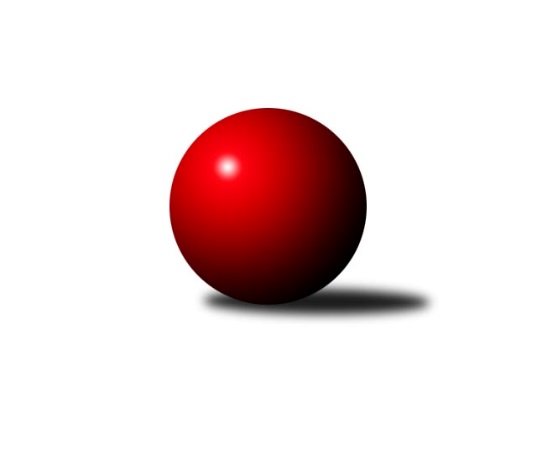 Č.19Ročník 2023/2024	22.3.2024Nejlepšího výkonu v tomto kole: 2729 dosáhlo družstvo: KK Hilton Sez. Ústí BJihočeský KP1 2023/2024Výsledky 19. kolaSouhrnný přehled výsledků:Kuželky Borovany A	- TJ Nová Ves u Č. B. A 	6:2	2505:2378	8.0:4.0	22.3.TJ Sokol Písek A	- TJ Centropen Dačice D	4:4	2414:2400	5.0:7.0	22.3.KK Hilton Sez. Ústí B	- TJ Spartak Soběslav A	7:1	2729:2650	6.0:6.0	22.3.TJ Sokol Chotoviny B	- TJ Centropen Dačice E	6:2	2644:2626	6.0:6.0	22.3.TJ Dynamo Č. Budějovice A	- TJ Kunžak A	2:6	2514:2636	3.0:9.0	22.3.TJ Sokol Nové Hrady A	- TJ Loko Č. Budějovice B	7:1	2679:2536	9.0:3.0	22.3.Tabulka družstev:	1.	TJ Sokol Nové Hrady A	19	13	2	4	95.5 : 56.5 	123.0 : 105.0 	 2545	28	2.	TJ Kunžak A	20	13	0	7	95.5 : 64.5 	128.5 : 111.5 	 2565	26	3.	Kuželky Borovany A	20	12	1	7	91.5 : 68.5 	135.0 : 105.0 	 2516	25	4.	KK Hilton Sez. Ústí B	19	10	0	9	74.5 : 77.5 	112.0 : 116.0 	 2515	20	5.	TJ Loko Č. Budějovice B	19	9	1	9	75.5 : 76.5 	111.0 : 117.0 	 2508	19	6.	TJ Centropen Dačice E	19	9	0	10	74.5 : 77.5 	118.5 : 109.5 	 2559	18	7.	TJ Centropen Dačice D	19	8	2	9	70.0 : 82.0 	104.0 : 124.0 	 2494	18	8.	TJ Spartak Soběslav A	19	8	1	10	76.0 : 76.0 	126.5 : 101.5 	 2471	17	9.	TJ Sokol Chotoviny B	19	8	1	10	71.0 : 81.0 	109.5 : 118.5 	 2508	17	10.	TJ Dynamo Č. Budějovice A	19	7	3	9	70.0 : 82.0 	107.5 : 120.5 	 2490	17	11.	TJ Nová Ves u Č. B. A	19	7	1	11	70.5 : 81.5 	111.0 : 117.0 	 2544	15	12.	TJ Sokol Písek A	19	4	2	13	55.5 : 96.5 	93.5 : 134.5 	 2418	10Podrobné výsledky kola:	 Kuželky Borovany A	2505	6:2	2378	TJ Nová Ves u Č. B. A 	Václav Ondok	 	 231 	 226 		457 	 1.5:0.5 	 422 	 	231 	 191		Jiří Pokorný	Martin Soukup	 	 213 	 200 		413 	 2:0 	 382 	 	198 	 184		Jan Tesař	Jitka Šimková	 	 213 	 202 		415 	 2:0 	 401 	 	205 	 196		Dobroslava Procházková	Kateřina Dvořáková	 	 211 	 193 		404 	 0.5:1.5 	 406 	 	213 	 193		Ilona Hanáková	Natálie Zahálková	 	 194 	 185 		379 	 0:2 	 392 	 	198 	 194		Martin Vašíček	Karel Jirkal	 	 220 	 217 		437 	 2:0 	 375 	 	199 	 176		Libor Doubekrozhodčí: Jiří MalovanýNejlepší výkon utkání: 457 - Václav Ondok	 TJ Sokol Písek A	2414	4:4	2400	TJ Centropen Dačice D	Petr Kolařík	 	 183 	 217 		400 	 1:1 	 405 	 	199 	 206		Karel Fabeš	Pavel Sitter	 	 184 	 197 		381 	 0:2 	 399 	 	196 	 203		Martin Kubeš	Alexandra Králová	 	 199 	 203 		402 	 0:2 	 425 	 	213 	 212		Jiří Malínek	Marie Lukešová	 	 195 	 238 		433 	 2:0 	 370 	 	191 	 179		Miroslav Jedlička	Drahomíra Nedomová	 	 200 	 172 		372 	 1:1 	 388 	 	183 	 205		Jan Kubeš	Jitka Korecká	 	 200 	 226 		426 	 1:1 	 413 	 	203 	 210		Vítězslav Stuchlíkrozhodčí: Petr KolaříkNejlepší výkon utkání: 433 - Marie Lukešová	 KK Hilton Sez. Ústí B	2729	7:1	2650	TJ Spartak Soběslav A	Michal Hajný	 	 230 	 233 		463 	 1:1 	 469 	 	226 	 243		Jaroslav Chalaš	Petra Hodoušková	 	 203 	 245 		448 	 1:1 	 421 	 	215 	 206		Vlastimil Šlajs	Jiří Mára	 	 204 	 236 		440 	 1:1 	 427 	 	217 	 210		Alena Dudová	Patrik Berka	 	 248 	 197 		445 	 1:1 	 421 	 	218 	 203		Luboš Přibyl	Miloš Mikuláštík	 	 237 	 221 		458 	 1:1 	 439 	 	215 	 224		Jindřich Kopic	Michal Klimeš	 	 223 	 252 		475 	 1:1 	 473 	 	234 	 239		Jan Štefanrozhodčí: Michal KlimešNejlepší výkon utkání: 475 - Michal Klimeš	 TJ Sokol Chotoviny B	2644	6:2	2626	TJ Centropen Dačice E	Lenka Křemenová	 	 221 	 231 		452 	 2:0 	 426 	 	213 	 213		Jakub Hron	Martina Křemenová	 	 189 	 217 		406 	 0:2 	 480 	 	236 	 244		Daniel Kovář	Miloš Filip	 	 223 	 206 		429 	 1:1 	 411 	 	191 	 220		Zuzana Klivanová	Lenka Křemenová	 	 230 	 251 		481 	 2:0 	 425 	 	214 	 211		Miroslav Kolář	David Bartoň	 	 247 	 219 		466 	 1:1 	 455 	 	220 	 235		Miloš Křížek	Petr Křemen	 	 191 	 219 		410 	 0:2 	 429 	 	209 	 220		Stanislav Dvořákrozhodčí: David BartoňNejlepší výkon utkání: 481 - Lenka Křemenová	 TJ Dynamo Č. Budějovice A	2514	2:6	2636	TJ Kunžak A	Vít Šebestík	 	 203 	 211 		414 	 0:2 	 472 	 	241 	 231		Jiří Brát	Miroslav Kraus	 	 197 	 211 		408 	 0:2 	 422 	 	208 	 214		Michal Horák	Patrik Postl	 	 201 	 200 		401 	 0:2 	 481 	 	228 	 253		Pavel Jirků	Jiří Květoň	 	 226 	 224 		450 	 1:1 	 433 	 	202 	 231		Radek Hrůza	Vít Ondřich	 	 184 	 202 		386 	 0:2 	 407 	 	204 	 203		Lukáš Brtník	Jakub Kožich	 	 236 	 219 		455 	 2:0 	 421 	 	207 	 214		Dana Kopečnározhodčí: František ŠlapákNejlepší výkon utkání: 481 - Pavel Jirků	 TJ Sokol Nové Hrady A	2679	7:1	2536	TJ Loko Č. Budějovice B	Tereza Kříhová	 	 237 	 216 		453 	 2:0 	 403 	 	229 	 174		Michal Takács	Stanislava Hladká	 	 247 	 218 		465 	 2:0 	 414 	 	213 	 201		Zdeňka Štruplová	Tomáš Balko	 	 199 	 225 		424 	 1:1 	 413 	 	216 	 197		Miroslava Vondrušová	Jiří Jelínek	 	 228 	 228 		456 	 2:0 	 408 	 	201 	 207		Karel Vlášek	Milan Bedri	 	 197 	 226 		423 	 1:1 	 443 	 	224 	 219		Veronika Kulová	Michal Kanděra	 	 240 	 218 		458 	 1:1 	 455 	 	228 	 227		Jiří Doudarozhodčí: Stanislav SladkýNejlepší výkon utkání: 465 - Stanislava HladkáPořadí jednotlivců:	jméno hráče	družstvo	celkem	plné	dorážka	chyby	poměr kuž.	Maximum	1.	Daniel Kovář 	TJ Centropen Dačice E	445.60	297.3	148.3	3.3	8/10	(480)	2.	Karel Jirkal 	Kuželky Borovany A	444.25	297.1	147.2	3.2	10/10	(496)	3.	Miroslav Kolář 	TJ Centropen Dačice E	440.73	300.2	140.6	4.5	10/10	(522)	4.	Jan Štefan 	TJ Spartak Soběslav A	438.51	297.5	141.1	3.9	9/9	(482)	5.	Jakub Kožich 	TJ Dynamo Č. Budějovice A	438.08	299.2	138.9	4.1	8/9	(472)	6.	Jiří Jelínek 	TJ Sokol Nové Hrady A	437.38	301.4	136.0	6.5	10/10	(518)	7.	Miloš Křížek 	TJ Centropen Dačice E	436.32	298.5	137.8	5.5	9/10	(494)	8.	Michal Horák 	TJ Kunžak A	435.57	297.7	137.9	5.0	10/11	(496)	9.	David Bartoň 	TJ Sokol Chotoviny B	434.03	291.7	142.4	5.1	10/10	(499)	10.	Milada Šafránková 	TJ Loko Č. Budějovice B	432.50	300.9	131.6	4.3	8/11	(464)	11.	Simona Černušková 	KK Hilton Sez. Ústí B	431.83	291.7	140.1	5.1	10/10	(481)	12.	Stanislava Hladká 	TJ Sokol Nové Hrady A	431.73	287.1	144.6	3.5	9/10	(489)	13.	Jiří Brát 	TJ Kunžak A	430.96	293.0	138.0	6.2	11/11	(474)	14.	Radek Hrůza 	TJ Kunžak A	430.26	292.6	137.6	6.4	11/11	(487)	15.	Dana Kopečná 	TJ Kunžak A	429.36	293.3	136.1	5.9	11/11	(490)	16.	Ilona Hanáková 	TJ Nová Ves u Č. B. A 	428.74	295.3	133.4	6.5	11/11	(477)	17.	Jitka Korecká 	TJ Sokol Písek A	428.67	291.9	136.8	4.8	7/8	(482)	18.	Jiří Pokorný 	TJ Nová Ves u Č. B. A 	426.67	292.8	133.8	4.8	9/11	(501)	19.	Lenka Křemenová 	TJ Sokol Chotoviny B	426.52	292.5	134.0	6.2	10/10	(481)	20.	Jan Kobliha 	Kuželky Borovany A	424.60	288.8	135.8	6.0	8/10	(484)	21.	Jan Tesař 	TJ Nová Ves u Č. B. A 	424.57	291.5	133.1	6.4	11/11	(502)	22.	Karel Fabeš 	TJ Centropen Dačice D	424.29	294.3	129.9	6.2	9/10	(482)	23.	Veronika Kulová 	TJ Loko Č. Budějovice B	424.00	293.3	130.7	6.3	11/11	(471)	24.	Michal Klimeš 	KK Hilton Sez. Ústí B	423.14	293.1	130.0	6.6	8/10	(475)	25.	Michal Hajný 	KK Hilton Sez. Ústí B	423.13	284.5	138.7	5.5	8/10	(503)	26.	Petr Křemen 	TJ Sokol Chotoviny B	422.93	296.8	126.1	8.1	9/10	(479)	27.	Jan Kubeš 	TJ Centropen Dačice D	422.52	291.2	131.3	5.5	8/10	(496)	28.	Milan Bedri 	TJ Sokol Nové Hrady A	422.43	290.7	131.7	4.9	10/10	(480)	29.	David Mihal 	TJ Centropen Dačice D	422.12	288.1	134.0	7.3	7/10	(456)	30.	Lukáš Brtník 	TJ Kunžak A	420.88	290.3	130.6	6.4	11/11	(496)	31.	Jiří Douda 	TJ Loko Č. Budějovice B	420.79	289.3	131.5	4.6	10/11	(467)	32.	Vojtěch Frdlík 	Kuželky Borovany A	420.79	293.7	127.1	7.1	8/10	(451)	33.	Lukáš Chmel 	TJ Dynamo Č. Budějovice A	420.42	287.7	132.8	6.6	8/9	(479)	34.	Libor Doubek 	TJ Nová Ves u Č. B. A 	420.41	293.5	126.9	6.5	10/11	(479)	35.	Jan Vaňata 	TJ Sokol Písek A	420.24	290.4	129.9	6.7	7/8	(446)	36.	Pavel Jirků 	TJ Kunžak A	420.20	291.6	128.6	6.2	11/11	(481)	37.	Michal Takács 	TJ Loko Č. Budějovice B	419.52	291.0	128.5	7.3	9/11	(462)	38.	Pavol Jesenič 	TJ Nová Ves u Č. B. A 	418.90	299.1	119.8	8.1	10/11	(456)	39.	Patrik Postl 	TJ Dynamo Č. Budějovice A	418.48	290.4	128.1	7.5	7/9	(453)	40.	Michal Kanděra 	TJ Sokol Nové Hrady A	418.07	283.1	135.0	3.9	10/10	(465)	41.	Alena Dudová 	TJ Spartak Soběslav A	417.12	294.8	122.4	5.5	9/9	(448)	42.	Jakub Hron 	TJ Centropen Dačice E	416.15	289.0	127.2	8.4	8/10	(482)	43.	Václav Ondok 	Kuželky Borovany A	416.03	291.1	125.0	5.1	9/10	(457)	44.	Jiří Mára 	KK Hilton Sez. Ústí B	415.88	289.6	126.3	8.8	8/10	(478)	45.	Zdeňka Štruplová 	TJ Loko Č. Budějovice B	415.83	289.0	126.8	6.5	10/11	(472)	46.	Lenka Křemenová 	TJ Sokol Chotoviny B	415.72	287.9	127.9	6.6	10/10	(463)	47.	Alexandra Králová 	TJ Sokol Písek A	415.39	292.8	122.6	9.5	7/8	(468)	48.	Jaroslav Chalaš 	TJ Spartak Soběslav A	415.35	289.8	125.6	7.8	8/9	(469)	49.	Vít Ondřich 	TJ Dynamo Č. Budějovice A	415.03	284.4	130.6	5.1	9/9	(450)	50.	Jindřich Kopic 	TJ Spartak Soběslav A	414.07	283.7	130.4	6.4	9/9	(451)	51.	Miloš Mikuláštík 	KK Hilton Sez. Ústí B	413.95	288.4	125.6	8.5	8/10	(475)	52.	Miroslav Kraus 	TJ Dynamo Č. Budějovice A	412.16	285.3	126.9	7.9	8/9	(438)	53.	Miroslav Jedlička 	TJ Centropen Dačice D	412.08	284.2	127.9	7.6	7/10	(488)	54.	Vítězslav Stuchlík 	TJ Centropen Dačice D	411.89	286.9	125.0	11.2	8/10	(478)	55.	Tomáš Balko 	TJ Sokol Nové Hrady A	411.40	285.1	126.3	8.1	10/10	(472)	56.	Miloš Filip 	TJ Sokol Chotoviny B	411.29	286.9	124.4	7.3	8/10	(497)	57.	Martin Soukup 	Kuželky Borovany A	410.42	285.9	124.5	7.0	10/10	(461)	58.	Zuzana Klivanová 	TJ Centropen Dačice E	409.93	290.2	119.7	9.6	7/10	(470)	59.	Vít Šebestík 	TJ Dynamo Č. Budějovice A	409.35	278.9	130.5	6.4	8/9	(449)	60.	Miroslava Vondrušová 	TJ Loko Č. Budějovice B	407.35	289.4	118.0	10.2	11/11	(452)	61.	Martina Křemenová 	TJ Sokol Chotoviny B	406.39	287.6	118.8	9.0	10/10	(505)	62.	Petr Kolařík 	TJ Sokol Písek A	401.31	284.5	116.8	9.8	8/8	(459)	63.	Vlastimil Šlajs 	TJ Spartak Soběslav A	397.51	277.8	119.7	8.1	9/9	(431)	64.	Jiří Květoň 	TJ Dynamo Č. Budějovice A	392.29	277.4	114.9	11.1	7/9	(458)	65.	Drahomíra Nedomová 	TJ Sokol Písek A	388.67	267.8	120.9	9.3	8/8	(413)	66.	Luboš Přibyl 	TJ Spartak Soběslav A	388.08	277.0	111.1	10.8	9/9	(437)	67.	Martin Kubeš 	TJ Centropen Dačice D	386.43	273.8	112.6	11.5	7/10	(428)		Josef Brtník 	TJ Kunžak A	461.00	318.0	143.0	5.0	1/11	(461)		Václav Klojda  ml.	TJ Loko Č. Budějovice B	459.33	308.0	151.3	3.3	3/11	(495)		Karel Hanzal 	TJ Kunžak A	459.00	321.0	138.0	9.0	1/11	(459)		Iveta Kabelková 	TJ Centropen Dačice E	453.43	304.7	148.7	3.6	1/10	(474)		Tereza Kříhová 	TJ Sokol Nové Hrady A	453.00	302.0	151.0	6.0	1/10	(453)		Milena Šebestová 	TJ Sokol Nové Hrady A	443.50	309.0	134.5	6.3	2/10	(448)		Jiří Malínek 	TJ Centropen Dačice E	441.90	299.2	142.7	4.6	5/10	(471)		Jakub Neuvirt 	TJ Centropen Dačice D	440.33	291.7	148.7	5.0	3/10	(476)		Patrik Berka 	KK Hilton Sez. Ústí B	440.00	302.4	137.6	6.0	4/10	(471)		Matyáš Doležal 	TJ Centropen Dačice D	436.33	298.2	138.2	6.2	5/10	(502)		Martin Vašíček 	TJ Nová Ves u Č. B. A 	434.46	302.8	131.7	6.4	7/11	(466)		Jiří Konárek 	TJ Sokol Nové Hrady A	431.90	303.6	128.3	6.4	6/10	(481)		Vít Beranovský 	TJ Centropen Dačice E	430.40	291.5	139.0	5.6	5/10	(449)		Jana Křivanová 	TJ Spartak Soběslav A	428.00	285.0	143.0	7.0	1/9	(428)		Daniel Krejčí 	Kuželky Borovany A	428.00	316.0	112.0	9.0	1/10	(428)		Stanislav Dvořák 	TJ Centropen Dačice E	426.97	297.3	129.6	4.8	6/10	(486)		Pavel Blažek 	KK Hilton Sez. Ústí B	425.00	295.7	129.3	6.4	5/10	(493)		Jan Kouba 	Kuželky Borovany A	421.50	302.0	119.5	7.0	2/10	(433)		Jiří Malovaný 	Kuželky Borovany A	421.20	286.4	134.8	7.8	5/10	(468)		Matěj Poula 	TJ Sokol Chotoviny B	421.00	303.0	118.0	9.0	1/10	(421)		Saša Sklenář 	TJ Nová Ves u Č. B. A 	420.80	287.9	132.9	6.9	5/11	(471)		Aleš Láník 	TJ Centropen Dačice D	420.47	287.8	132.6	5.9	5/10	(501)		Petra Hodoušková 	KK Hilton Sez. Ústí B	417.33	288.8	128.5	7.4	6/10	(461)		Karel Vlášek 	TJ Loko Č. Budějovice B	415.50	292.0	123.5	8.0	2/11	(423)		Petr Hamerník 	TJ Sokol Nové Hrady A	414.00	290.0	124.0	7.0	1/10	(414)		Dobroslava Procházková 	TJ Nová Ves u Č. B. A 	413.83	282.8	131.0	6.3	6/11	(456)		Marie Lukešová 	TJ Sokol Písek A	412.25	284.8	127.5	5.3	2/8	(433)		Lukáš Přikryl 	TJ Centropen Dačice E	410.25	296.3	114.0	10.3	3/10	(452)		Vojtěch Kříha 	TJ Sokol Nové Hrady A	408.67	288.4	120.3	7.8	4/10	(470)		Kateřina Křemenová 	TJ Sokol Chotoviny B	408.50	285.0	123.5	5.5	2/10	(435)		David Štiller 	KK Hilton Sez. Ústí B	408.00	293.0	115.0	8.0	1/10	(408)		Jana Dvořáková 	KK Hilton Sez. Ústí B	407.98	278.3	129.7	8.6	6/10	(463)		Tomáš Brückler 	TJ Sokol Písek A	405.69	284.0	121.7	6.5	2/8	(424)		Marcela Chramostová 	TJ Kunžak A	404.00	299.0	105.0	17.0	1/11	(404)		Pavel Černý 	TJ Loko Č. Budějovice B	403.33	272.3	131.0	6.0	3/11	(448)		Jitka Šimková 	Kuželky Borovany A	401.53	286.1	115.5	8.7	3/10	(428)		Vladimír Vlček 	TJ Nová Ves u Č. B. A 	401.00	286.0	115.0	5.0	1/11	(401)		Josef Malík 	Kuželky Borovany A	400.00	288.0	112.0	12.0	1/10	(400)		Natálie Zahálková 	Kuželky Borovany A	399.00	281.0	118.0	7.0	2/10	(419)		Jiří Tröstl 	Kuželky Borovany A	397.50	279.1	118.4	8.8	4/10	(428)		Iva Švejcarová 	TJ Sokol Písek A	397.00	275.6	121.4	7.8	5/8	(468)		Pavel Sitter 	TJ Sokol Písek A	387.50	277.5	110.0	4.5	1/8	(394)		Kateřina Maršálková 	TJ Sokol Písek A	386.00	265.5	120.5	9.5	2/8	(404)		Kateřina Dvořáková 	Kuželky Borovany A	383.83	271.0	112.8	7.8	2/10	(413)		Bedřich Vondruš 	TJ Loko Č. Budějovice B	383.50	274.0	109.5	8.0	2/11	(430)		František Orel 	TJ Sokol Chotoviny B	372.00	275.0	97.0	16.0	1/10	(372)		Milan Míka 	Kuželky Borovany A	368.00	262.0	106.0	14.0	1/10	(368)		Petr Zítek 	TJ Sokol Písek A	356.90	264.2	92.7	15.0	5/8	(433)		Stanislav Musil 	TJ Centropen Dačice E	354.50	270.0	84.5	18.0	2/10	(356)		Tomáš Vašek 	TJ Dynamo Č. Budějovice A	353.50	262.0	91.5	15.0	1/9	(359)		Jiří Janoch 	Kuželky Borovany A	349.50	254.0	95.5	13.5	1/10	(360)		Josef Schleiss 	TJ Spartak Soběslav A	334.00	242.0	92.0	15.0	1/9	(334)Sportovně technické informace:Starty náhradníků:registrační číslo	jméno a příjmení 	datum startu 	družstvo	číslo startu26918	Natálie Zahálková	22.03.2024	Kuželky Borovany A	1x21813	Jitka Šimková	22.03.2024	Kuželky Borovany A	4x21238	Kateřina Dvořáková	22.03.2024	Kuželky Borovany A	4x9483	Jaroslav Chalaš	22.03.2024	TJ Spartak Soběslav A	8x6397	Jiří Malínek	22.03.2024	TJ Centropen Dačice D	3x5878	Karel Vlášek	22.03.2024	TJ Loko Č. Budějovice B	1x20005	Tereza Kříhová	22.03.2024	TJ Sokol Nové Hrady A	1x22846	Pavel Sitter	22.03.2024	TJ Sokol Písek A	2x10070	Marie Lukešová	22.03.2024	TJ Sokol Písek A	2x
Hráči dopsaní na soupisku:registrační číslo	jméno a příjmení 	datum startu 	družstvo	Program dalšího kola:20. kolo27.3.2024	st	17:30	TJ Nová Ves u Č. B. A  - TJ Sokol Písek A	28.3.2024	čt	18:00	TJ Loko Č. Budějovice B - TJ Spartak Soběslav A	29.3.2024	pá	17:30	TJ Dynamo Č. Budějovice A - KK Hilton Sez. Ústí B	29.3.2024	pá	17:30	TJ Centropen Dačice E - TJ Sokol Nové Hrady A	29.3.2024	pá	20:15	TJ Centropen Dačice D - TJ Sokol Chotoviny B	Nejlepší šestka kola - absolutněNejlepší šestka kola - absolutněNejlepší šestka kola - absolutněNejlepší šestka kola - absolutněNejlepší šestka kola - dle průměru kuželenNejlepší šestka kola - dle průměru kuželenNejlepší šestka kola - dle průměru kuželenNejlepší šestka kola - dle průměru kuželenNejlepší šestka kola - dle průměru kuželenPočetJménoNázev týmuVýkonPočetJménoNázev týmuPrůměr (%)Výkon3xLenka KřemenováChotoviny B4812xPavel JirkůKunžak A116.674813xPavel JirkůKunžak A4811xJiří BrátKunžak A114.484724xDaniel KovářDačice E4803xVáclav OndokBorovany A112.494573xMichal KlimešSez. Ústí B4757xJakub KožichDyn. Č.B. A110.364552xJan ŠtefanSoběslav 4732xLenka KřemenováChotoviny B109.84812xJiří BrátKunžak A4721xDaniel KovářDačice E109.58480